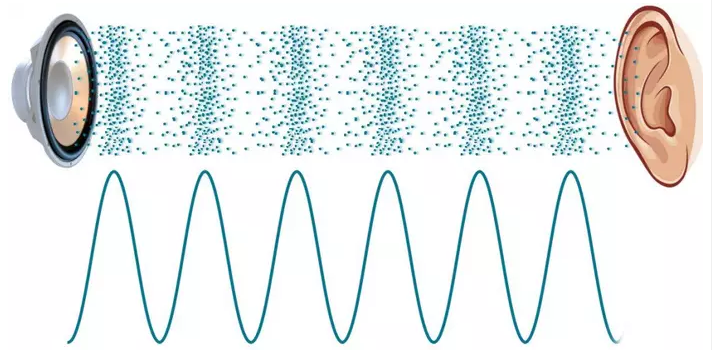 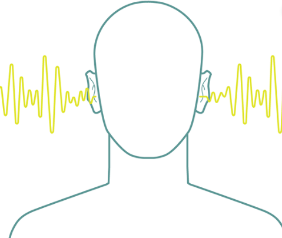 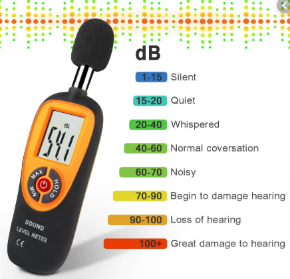 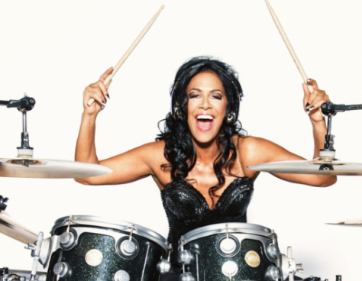 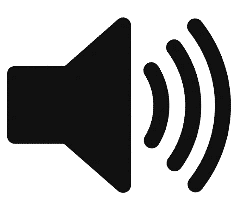 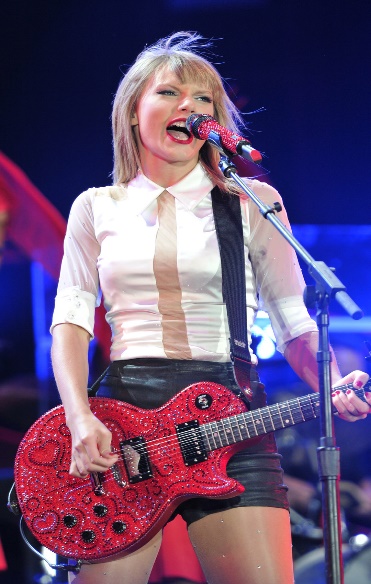 LO To assess prior knowleddge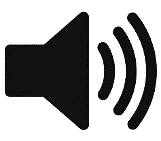 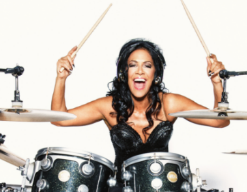 What do I already know about SOUND ?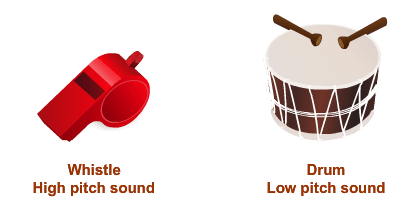 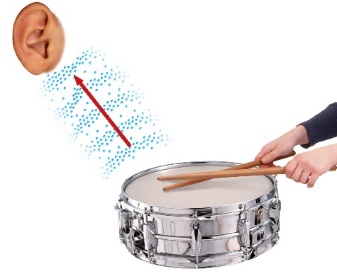 LO To assess prior knowledgeWhat do I already know about SOUND ?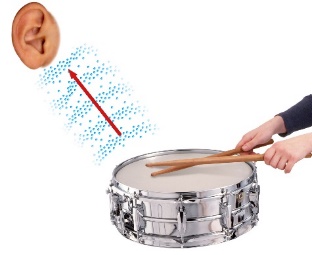 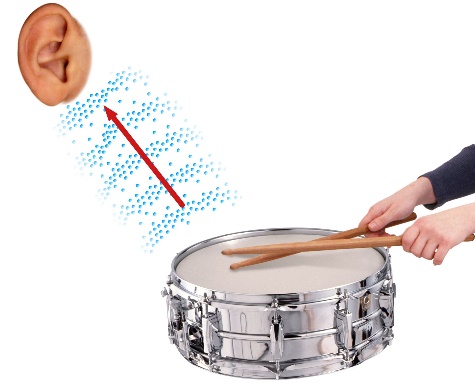 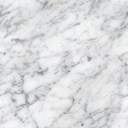 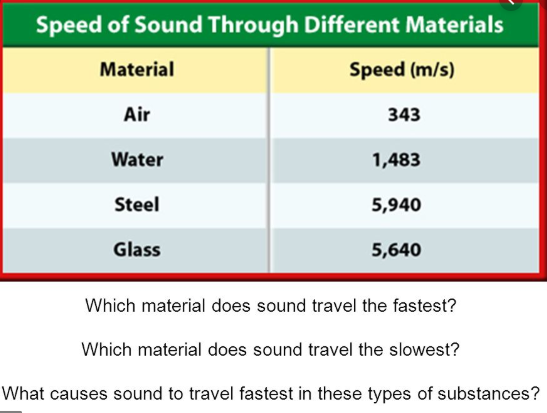 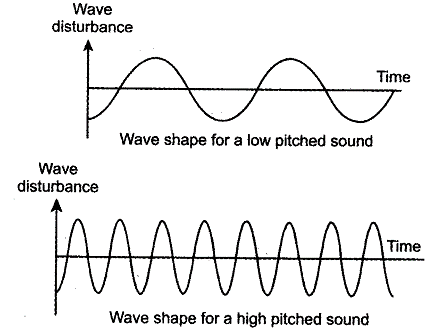 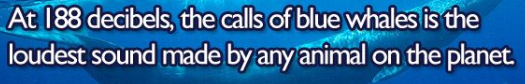 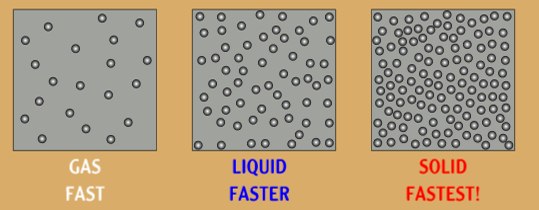 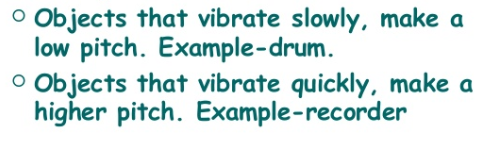 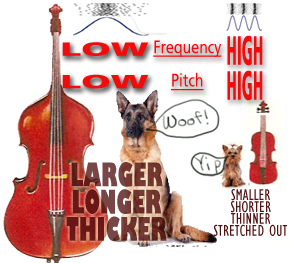 